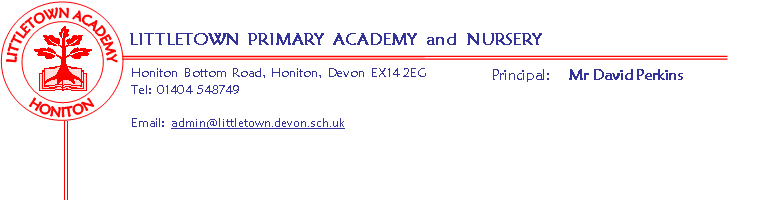 Year 5 Autumn Term 2020 InformationLiteracy
For the first half of the term, our literacy work will be based around Treason, (by Berlie Doherty) linked to our Cornerstones topic ‘Off with her Head’.  As part of the CLPE teaching sequence, we will be exploring riddles, diary entries, poetry, note writing, letters, debate and explanatory notes.During the second part of the term, our literacy text will be The Tempest. The children will explore this text through persuasive letter writing, newspaper reports, free-verse poetry, artwork and diary entries. The children have one grammar lesson a week and will also be given a list of spellings that they will become familiar with throughout the week via various activities. You will find a list of the week’s spellings in your child’s reading diary.

The children will also be developing their reading comprehension skills through Lexia, 3 times a week in school.  Please encourage your child to work on Lexia at home for an additional 30 minutes a week. Maths
Maths is taught 5 times a week using Power Maths.  Each lesson begins with a power up that is designed to give the children a quick reminder of past learning.  We then move on to the main focus of that day’s lesson.  This term our units will be Place Value within 100,000, Place Value within 1,000,000, Addition and Subtraction, Graphs and Tables, Multiplication and Division and Area and Perimeter. The children will also complete mental maths tasks daily, as part of their morning activities. Cornerstones
This half term we are starting our ‘Off with her Head’ topic and the following half term we will begin our topic entitled ‘Alchemy Island’.  The Home Learning activities for each, will be sent home at the beginning of the topic.Key remindersPlease remember that PE shoes need to be in school every day. In this term, Year 5 have P.E. on Tuesday, Thursday and Friday.Please name all items of school uniform.Reading Diaries should be handed in to your child’s class teaching assistant every Monday. Please ensure that your child is recording their reading and that you sign to say that they have read. Please encourage your children to read at home at least 5 times a week, ideally for 20 minutes every day. Remember that all reading is valuable.  Due to the current circumstances, your child will only be able to change their reading books once per week in the school library. Your child can access additional reading materials on Lexia and Oxford Owl, (https://www.oxfordowl.co.uk/for-home/find-a-book/library-page/) and can of course read any book from home.Please encourage your child to use Times Tables Rockstars as much as possible to practise their multiplication and division facts. Spellodrome has now changed to Readiwriter.  This should be easier for your children to access as it does not require flash player.  Your child’s login details will be the same as for Spellodrome.  The spelling activities on Readiwriter will be linked to the weekly spelling list.  Please encourage your children to use it regularly. Please ensure your child a bottle of water to drink in the classroom every day. Medication: please let us know if your child has to take any prescribed medication at school. There is a green form for you to fill in so that we can administer it. We can only give prescribed medication and the medication must have the prescription label on.If the weather forecast for the day is sunshine, please make sure your child comes to school with a hat.Please ensure that you are only sending your child in to school with the things they need for that day.  We are trying to minimise cloakroom traffic and if possible, eliminate the need for large school bags.  
Ideally, for home learning in Year 5 we expect……...Reading at least 5x a week
Lexia 30 minutes a week
TTRockstars and Readiwriter regularly
Topic activities - just pick a few things over the course of the half term, linked to our topic.

Key dates for the Autumn termFriday 16th October - Break up for 2 week half term holiday 
Monday 2nd November - Return to school 
Friday 20th December - End of term

Teacher email addresses
Mrs. Binmore -   class5cb@littletown.devon.sch.uk
Miss Urry - class5zu@littletown.devon.sch.uk Many thanks for your continued support,Year 5 Team.